0-25 Specialist Teaching and Support ServicesSocial, Communication, Interaction and Learning (SCIL) Team Social Emotional Mental Health(SEMH)Learning Support (Cognition and Learning)Communication and Interaction (Autism)Early Years & PVI settingsLow incidence (Sensory Service)Physical and Medical Team (P&M)OutlineAll our Support SEND hubs offer school staff 30 minute appointments with a specialist on a one to one basis.DescriptionThe SEND advice hubs provide school staff with the opportunity to discuss an individual pupil’s needs with a specialist teacher in order to establish appropriate strategies and support. Advice is offered for any child with a presenting special educational need at any stage of the Bradford Matrix of Need. Hubs will be delivered virtually via Microsoft Teams, or via the phone for PVI settings.

Support Hubs are for pupils in PVI, Early Years, Primary and Secondary settings.Places can be booked, reserved & checked out via the skills4bradford website and are secured once a completed form has been returned to the SCIL team. Parent/Carer written consent must be obtained for a discussion to be held around the child. If a completed form is not returned 2 weeks before the hub, your place will be cancelled and offered to the next school on the waiting list.

Non-attendance will be chargeable as an admin fee of £30.00Please provide the email of the member(s) of staff attending so that joining details for Microsoft Teams can be sent prior to the date of the hub. Please do not forward these details to anyone outside your setting.Written feedback will be sent to you securely following the hub.Booking InformationSee the first page of this brochure for full details.SEND Advice Hubs – Social Emotional Mental Health (SEMH)  AudiencePrimary & Secondary settings.Dates available:12.10.22, 18.10.22, 21.10.22, 31.10.22, 07.11.22, 10.11.22, 18.11.22, 23.11.22, 30.11.22, 07.12.22, 09.12.22, 12.12.22SEND Advice Hubs - Learning Support - (C&L)  AudiencePrimary & Secondary settings.
Dates available:12.10.22,13.10.22, 20.10.22, 01.11.22, 03.11.22, 09.11.22, 17.11.22, 18.11.22, 22.11.22, 28.11.22, 01.12.22, 06.12.22, 14.12.22, 15.12.22SEND Advice Hubs - Communication and Interaction (Autism)  AudiencePrimary & Secondary settings.Dates available:13.10.22, 17.10.22, 02.11.22, 08.11.22, 11.11.22, 16.11.22, 22.11.22, 24.11.22, 28.11.22, 05.12.22, 09.12.22, 15.12.22SEND Advice Hubs - Early Years – AIO Support – PVI Settings only.SEND support hubs for Early Years PVI Settings only, offering 30 minute appointments via a telephone call with an Access and Inclusion Officer.AudiencePVI Settings.
Dates available:13.10.22, 19.10.22, 21.10.22, 31.10.22, 01.11.22, 09.11.22, 14.11.22,17.11.22, 24.11.22, 28.11.22, 29.11.22, 08.12.22, 12.12.22, 13.12.22
SEND Advice Hubs - Early Years Please note these are not for PVI settings, they have their own Hubs, dates above.AudienceEarly Years Settings.  Not PVI settings as they have their own Hubs.
Dates available:18.10.22 ,20.10.22, 03.11.22, 04.11.22, 08.11.22, 14.11.22, 24.11.22, 01.12.22, 02.12.22, 05.12.22, 14.12.22, 15.12.22Low incidence (Sensory Service):Physical and Medical Team (P&M)OutlinePhysical and Medical Team are pleased to offer a bookable 30 minute 1:1 appointment with a Specialist Teacher via phone call or Teams video conferencing.DescriptionThe Physical and Medical Team hubs provide support for Early Years practitioners or school staff who work with young people who have physical or medical needs. Advice can be specific to an individual (provided parental consent has been obtained) or more general in nature at any stage of the Bradford Matrix of Need. Topics may range from handwriting and fine motor to school accessibility and reasonable adjustments - or any barrier to accessing education due to physical or medical needs.

Sessions are on a 1:1 basis and will last up to 30 minutes. They can either be through Teams or via telephone call.
Places can be reserved & checked out via the skills4bradford website and are secured once a completed form has been returned to the email address on the form. If a completed form is not returned within 14 days of the hub, your place will be cancelled and offered to the next school on the waiting list.

Non-attendance will be chargeable as an admin fee of £30.00

Please provide the email of the member(s) of staff attending so that joining details for Microsoft Teams can be sent prior to the date of the hub. Please do not forward these details to anyone outside your setting.


AudienceEarly Years.Dates available:15.11.22, 16.11.22Booking InformationP&M Hub forms can be found on the skills4bradford page when you book your appointment.email to SensoryandPhysicalNeeds@bradford.gov.ukSEND ADVICE Hubs (Delivered virtually only)Please book via the website link http://www.skills4bradford.co.uk/CourseProvider is: 0-25 Specialist Teaching and Support ServicesThis will take you to the list of courses, HUBs and Bradford Nurture Network Meetings where you can browse the list.When you find the one you want click "join" and complete the application.Booking InformationStep 1: Reserve your slot on skills4Bradford website.
Step 2: Ensure you checkout your slot on skills4Bradford website. Your schools authorised purchaser can do this.
Step 3: Complete the SCIL Team Parent Carer Consent Form, which can be found on the Skills4Bradford website:Select Services, Pupil Focussed, 0-25 Specialist Teaching and Support ServicesUnder Our Services select Referral Forms and then SCIL Team Parent Carer Consent Form.Step 4: Email the SCIL Team Parent Carer Consent Form to SCILteam@bradford.gov.uk by Galaxkey.
NB: If this form is not received 2 weeks before the Hub date you will receive a cancellation email.       Please ensure we have written parent/carer consent.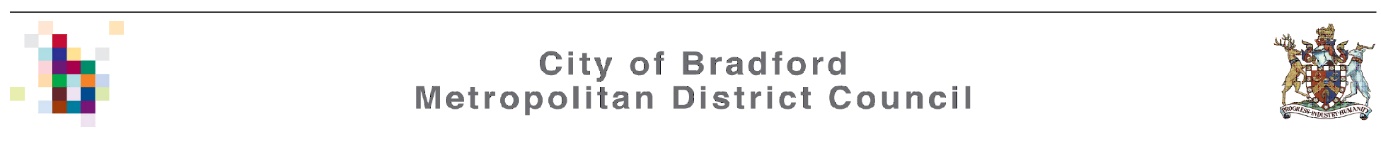 